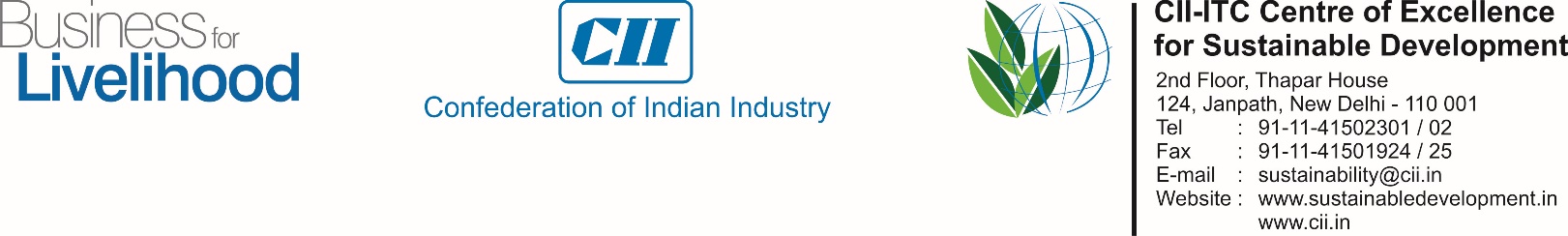 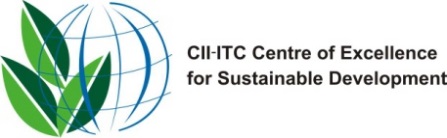 The CII-ITC Centre of Excellence for Sustainable Development invites application from interested professionals to join its team in Delhi-NCR. CII-ITC Centre of Excellence for Sustainable Development is on a mission to provide innovative ideas and solutions, in India, and globally, to enable business, and its stakeholders, in sustainable value creation. It does so by providing knowledge, capacity building, and recognition services to business.One Position: Integrated reporting & ESGJob Summary The incumbent should preferably have finance and accounting background with knowledge about non-financial reporting, including sustainability reporting and integrated reporting. The job requires to engage in technical conversations with companies on ESG/ integrated reporting and provide them with technical assistance on the subject matter. Technical assistance can be in form of training and advisory services. The incumbent shall be responsible for getting advisory assignments from companies and work with colleagues at CESD to deliver them.Responsibilities Generate and execute advisory projects on ESG/integrated reporting.Liaise with national and international networks on ESG/Integrated Reporting Develop the ESG portfolio and scale up the activities. Conduct training programmes on ESG/integrated reportingSkills and Competencies Possess strong domain knowledge, has strong finance & accounting skills Practical knowledge of the financial reporting compliance from a regulatory perspective Ability to communicate with cross functional teams and executive leadership Strong written and oral communication skills in English Strong scientific temper with good analytical skills Team player with the ability to multi-task and learn on the job Qualifications and ExperienceMBA Finance, Business Analyst or equivalentAt least 10 years of experience in ESG/corporate reporting with large corporate and / or audit experience with a public accounting or advisory firmExperience in IFRS, ICAI, ICSI, SEBI-LODR or similar accounting groups Compensation Offers shall be commensurate with the qualifications, experience, and salary history of the selected candidate. Location National Capital Region Confederation of Indian Industry is an equal opportunity employer. Please note that we will not be able to notify all applicants. Only shortlisted candidates will be notified about the interview date.